Landscove C of E School Ethos Group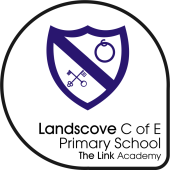 Date: 22.4.24     6:30 TEAMS.AgendaOpening, welcome, apologiesApprove minutes of last meetingMatters arising from previous meetingPupil voice questions with new chn from across the school to compare answers – Jill to share feedback. Jill to ask Mrs Grant and Miss Capaldi to get information re Song Machine & Breakfast Market to parents asap – done, well attended and positive event.General RE/SIAMS/CW related update/report (Anna)Discussion/action points agreed from current SEG monitoring enquiry. No enquiry for this meeting as we were ahead of the planned enquiries!Planning for next monitoring enquiry:                                                                     Enquiry focus: How does the curriculum reflect the theologically rooted Christian vision?Monitoring activity 1:  interview with a curriculum leader – Monitoring activity 2: interview with Head and SEND lead if available – Tuesday would be best as Rosina is in then.Monitoring activity 3: Interview with children with their booksHead of School general report/update (Jill)LEGs/Parent/Community feedbackAOB and date for next meeting: 10th June 2024